愛ある川柳部門　応募用紙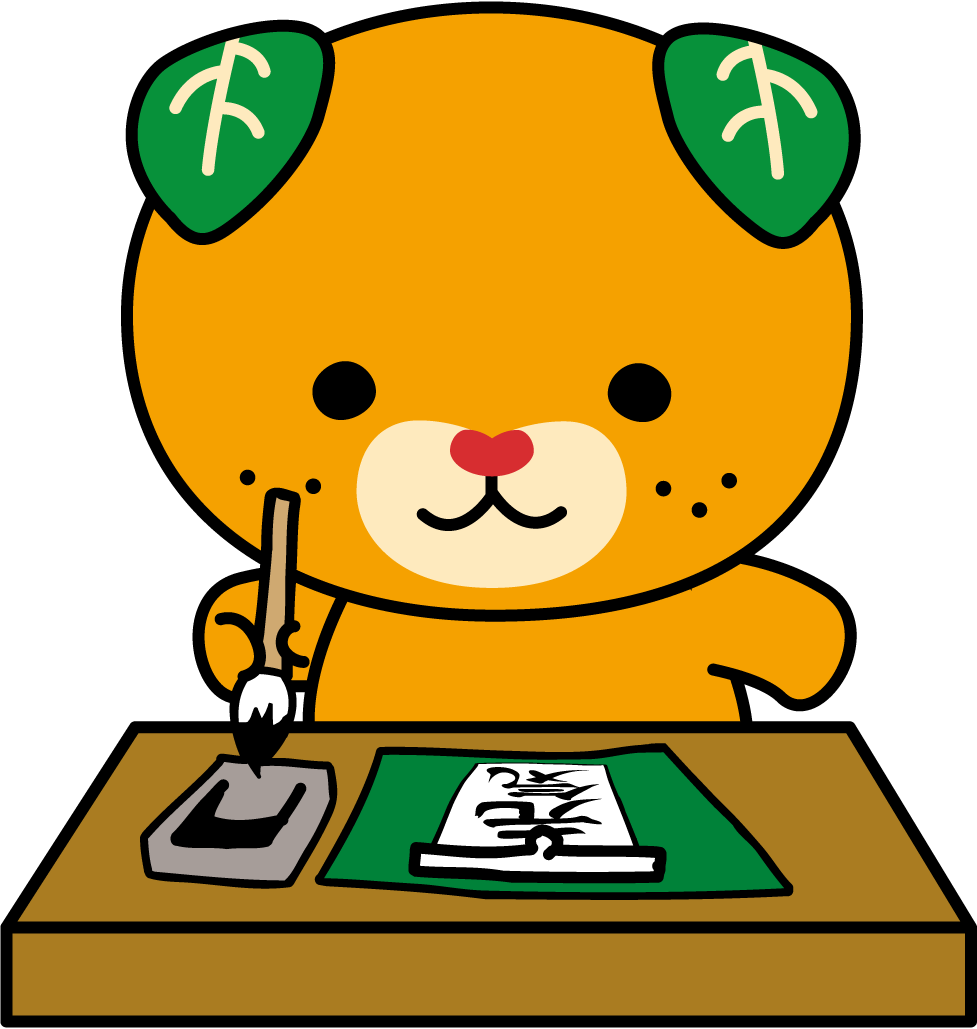 ※　一人三句までの応募となります。三二一学年学校名年氏名